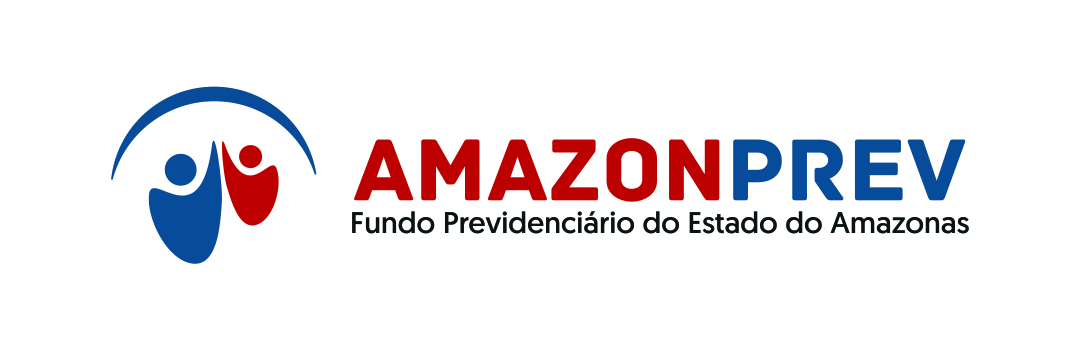 DECLARAÇÃO DE NÃO EMANCIPAÇÃO e ESTADO CIVIL(FILHO MENOR – 16/17 ANOS)..........................................................................................................................(representante legal (mãe/pai/tutor/curador), brasileiro (a), portador do RG nº ....................................... e do CPF nº ................................................., domiciliado (a) ........................................................................, bairro: .................................. CEP: ...................................., UF: ..............................., Fone (  ) ...................................., na condição de representante legal do (a) menor: ....................................................................., declaro para os devidos fins e efeitos legais, sob as penas da lei, que o (a) menor acima citado (a),  tem o estado civil de .............................................,  e não incorre em nenhum dos casos de emancipação constante do artigo 5º do Código Civil:"A menoridade cessa aos dezoito anos completos, quando a pessoa fica habilitada à prática de todos os atos da vida civil. Parágrafo único. Cessará, para os menores, a incapacidade:I - pela concessão dos pais, ou de um deles na falta do outro, mediante instrumento público, independentemente de homologação judicial, ou por sentença do juiz, ouvido o tutor, se o menor tiver dezesseis anos completos;II - pelo casamento;III - pelo exercício de emprego público efetivo;IV - pela colação de grau em curso de ensino superior;V - pelo estabelecimento civil ou comercial, ou pela existência de relação de emprego, desde que, em função deles, o menor com dezesseis anos completos tenha economia própria".Data: ______ / ______ / _______Assinatura do representante legal: _______________________________________________Assinatura do menor: _________________________________________________________Obs: A falsa declaração constitui falsidade ideológica, prevista no artigo 299 do Código Penal